Institute for Graduate Studies and…			University of North DakotaNow in Our 45th Year!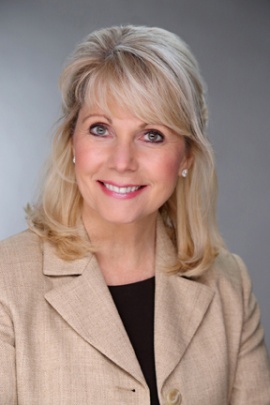 Deborah Engen, M.S.                 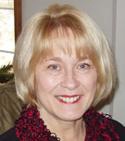      Presents: In Partnership           With    Learning  And     The Brain…                                                                                   Juany Dahlen, M.S.Attend the Conference and earn 3 Graduate Credits from the University of North Dakota. The course is taught by co-instructors Deborah Engen and Juany Dahlenas well as by the conference speakers.■ Active Participation ■ Fun ■ Challenging ■ Networking ■ Personal Growth ■  Practical Lessons ■ Cultivating Curiosity ■ Creative IdeasWHAT   Course # 900.19: Reaching the Reluctant Learner: Optimizing Their Potential to SucceedWHEN   November 17, 2106 from 5:45-6:30 PM or November 18, 2016 from 12:00-12:45.You will meet with us ONE TIME while you are at the conference.  Follow-up will be online.WHERE     Westin Copley Place Hotel □ 10 Huntington Ave, Boston, MA 02116TUITION  $720.00 for 3 graduate credits from the University of North DakotaFOR ADDITIONAL COURSE INFORMATION: dengen.attendigs@gmail.com or call (608) 213-7862.                                                                                                         CREDIT::  Upon successful completion of this course, 3 professional graduate credits will be awarded from the UND.         Your IGS Experience is                                            All courses carry our 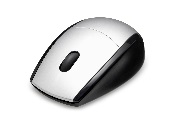      Just a Click         Away at                                  one-of-a-kind 100% performance                                                                                    Money back guarantee.                                    www. Attendigs.com                                            No one else does this!For ENROLLMENT ■   REGISTRATION ■   CONFIRMATION      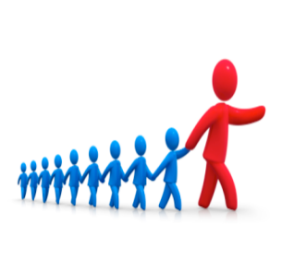 Sherry Mills 1-877-447-7895 (Best time to call 9 am-6 pm)          sherry.mills@attendigs.com                               A Cut Well Above the Rest!